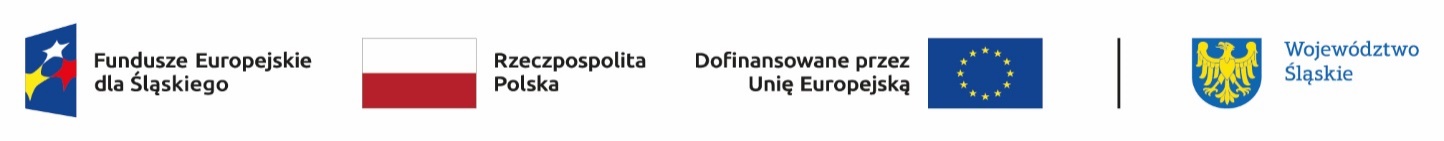 Lista wniosków złożonych w ramach grupy projektów w okresie 04.08.2023 – 02.09.2023 w odpowiedzi na nabór nr FESL.10.23-IZ.01-023/23Lp.numer w LSITytuł projektuWnioskodawcaAdres wnioskodawcyPartner (jeśli dotyczy)Wnioskowana wartość projektuWnioskowane dofinansowanie1FESL.10.23-IZ.01-036F/23-001Transformacja regionu - wsparcie kształcenia zawodowego w Centrum Kształcenia Zawodowego w Jastrzębiu-ZdrojuJASTRZĘBIE-ZDRÓJ - MIASTO NA PRAWACH POWIATUAleja Józefa Piłsudskiego 6044-335 Jastrzębie-ZdrójNie dotyczy889 659,13 zł889 659,13 zł2FESL.10.23-IZ.01-03D4/23-001Transformacja kształcenia w Technikum nr 1 im. Mikołaja Kopernika w ŻorachToruńska Izba Rzemieślniczaul. Władysława Broniewskiego 4/4287-100 ToruńGmina Miejska Żory4 499 073,70 zł4 499 073,70 zł3FESL.10.23-IZ.01-03C3/23-001Nowe kwalifikacje zawodowe szansą na sukces.FUNDACJA POLSKIEJ AKADEMII NAUKul. Spokojna 120-400 Lublin BYTOM - MIASTO NA PRAWACH POWIATU9 711 251,00 zł9 711 251,00 zł4FESL.10.23-IZ.01-03D7/23-001Innowacyjna ścieżka edukacji zawodowej dla zrównoważonego rozwoju regionalnegoŁĘTOWSKI CONSULTING Szkolenia, Doradztwo, Rozwój Mateusz Łętowskiul. Stanisława Staszica 2043-600 JaworznoGmina Bytom4 730 661,39 zł4 730 661,39 zł